Тема  урока: "Геометрическая прогрессия. Формула  n-го члена геометрической прогрессии"Цель урока: ввести понятие геометрической прогрессии; вывести формулу n-го члена геометрической прогрессии.Задачи урока: обеспечить восприятие, осмысление и первичное запоминание учащимися понятий «геометрическая прогрессия», «знаменатель геометрической прогрессии», «формулы n-го члена», организовать деятельность учащихся по воспроизведению изученного материала и упражнениям в его применении по образцу; сформировать у учащихся умение находить знаменатель и n-ый член  геометрической прогрессии.способствовать развитию наблюдательности, умения анализировать, применять приемы сравнения, переноса знаний в новую ситуацию; развитию логического мышления, творческих способностей учащихся путем решения межпредметных (физика, биология, экономика) задач.побуждать учащихся к преодолению трудностей, к самоконтролю, взаимоконтролю в процессе умственной деятельности. Воспитывать познавательную активность, самостоятельность. 	Тип урока: урок изучения новых знаний и первичного закрепления.Формы организации деятельности на уроке: Фронтальная, индивидуальная, работа в парахМетоды: словесные; наглядные; практические.Оборудование: компьютер; проектор; учебник “Алгебра 9”, Мордкович и др.. Структура урока:Ход урока.Организационный момент.a) приветствиеб) готовность к урокув) постановка цели урока перед учащимисяСегодня мы с вами продолжим работать с прогрессиями и введём новые понятия. Оказывается прогрессия может быть не только арифметической, но иметь и другую разновидность.По данным экологов, один житель создает в среднем 0,5 кг мусора в день!!! В Дагестане   проживает  3 110 858  жителей.  Подсчитайте сколько мы оставляем мусора после себя за год??? (2 минуты)Ответ:0,5 кг мусора в день  182,5 кг за год  3 10 858  жителей Дагестана  оставляют ежегодно после себя 567 731  тонн мусора!!!!!                                                                                                            (слайд 1-3)Этап подготовки учащихся к активной и сознательной деятельности на уроке.Ученые считают, что ежегодно тысячи смертей в городах всего мира связаны с неблагоприятной экологической ситуацией. Возникают новые болезни и вирусы.Решите задачу:Ежедневно каждый болеющий гриппом может заразить четырех окружающих. Составьте последовательность и определите, сколько людей будут болеть на шестой день? Ответ:1, 4, 16, 64, 256, 1024…..1365                                                                                                                   (слайд 4,5)Какой прогрессией является каждый пример?   18, 21, 24, 27, ..   2, 4, 6, 8,..   1, 4, 16, 64, 256,1024,..   2, 6, 12, 24, ….                                                                                                                      (слайд 6)Вопрос учителя: «А третья и четвёртая последовательности, чем отличаются от других?Как находится каждый член этой последовательности?»Ожидаемый ответ учащихся: «Умножая предыдущий член на одно и то же число».Учитель: Вот такие последовательности называются геометрической прогрессией. Запишите в тетрадях число и тему урока.                                                                                                                             (слайд 7)Актуализация знаний и способов действий.Цель нашего урока? (Дать определение геометрической прогрессии, вывести формулу n- го члена)Сегодня работаем самостоятельно и в парах. А в конце урока каждый из вас оценит степень усвоения нового материала.Задание. Давайте вспомним определение арифметической прогрессии. (Арифметической прогрессией называется последовательность, каждый член которой, начиная со второго, равен сумме предыдущего члена и одного и того же числа d, при этом d- это разность прогрессии)-Я прошу вас заполнить первую колонку таблицы.- Каждый работает самостоятельно, на эту работу вам отводится 2 минуты.                                                                                                                      (слайд 8)- Выполните, пожалуйста, самопроверку, глядя на экран, первая строка - пример, у вас будет у каждого своя.                                                                                                                      (слайд 9)Изучения новых знаний и способов действий.Теперь заполните первую строчку правой колонки. -Исходя из этого, давайте дадим определение геометрической прогрессии. (Дать определение пробуют сами ученики.)*Работа с учебником                                                                                - в учебнике на стр. 167 дано точное определение геометрической прогрессии. Я даю вам 2 мин., чтобы прочитать и сделать вывод, что общего между геометрической и арифметической прогрессией, и в чём различие? Своими словами сформулируйте определение.Геометрической прогрессией называется числовая последовательность, все члены которой отличны от нуля и каждый член которой, начиная со второго, получается из предыдущего члена умножением его на одно и то же число q.  При этом число q называют знаменателем прогрессии.Члены геометрической прогрессии обозначаются b1, b2, b3..., bn-1, bn, ...                                                                                                                     (слайд 10)Учитель:В каких случаях геометрическая прогрессия возрастает, убывает?Учитель:-в каких предметных областях мы можем встретиться с геометрической прогрессией? В различных областях таких как: физика, химия, биология, экономика и других можно встретиться с геометрической прогрессией. Давайте рассмотрим задачи практического характера.Задание - Работа в парах: «Выпишите последовательность, соответствующую условию задачи». Время для выполнения данного задания 3 минуты.(Физика) Имеется радиоактивное вещество массой 256г, масса которого за сутки уменьшается вдвое. Какова станет масса вещества на вторые сутки? На третьи? На пятые? (256; 128;64; 32; 16;…)(Биология) Бактерия за 1 секунду делится на три. Сколько бактерий будет в пробирке через 5 секунд? (1; 3; 9; 27; 81;…)                                       (слайд 11)-  Один представитель от пары зачитывает ответы.- Как получается второй член последовательности? Третий?..                                                                                                                (слайд 12)(1.Делением предыдущего члена на 2 или умножением на .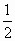 2. Умножением предыдущего на 3.)-Как называется число, полученное при делении последующего члена прогрессии на предыдущий? (знаменателем геометрической прогрессии)-Кто запишет формулу для нахождения знаменателя геометрической прогрессии на доске.-Запишите эту формулу в таблицу:                                                                                                                                (слайд 13)Учитель:-Следующее задание, работаем в парах.Задание : Найти знаменатель q. Время для выполнения  2 минуты.  1) 5; - 5; 5; - 5 ;…( q = - 1) 2) (q = )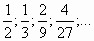 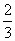  3) -2; 4; - 8; 16 ;…( q = - 2) 4)(q =)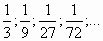 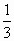 - Проверим ответы, совпадают ли ответы ребят с ответами на слайде?                                                                                                                                (слайд 14,15)Учитель:- Продолжим изучение материала. -Выведем формулу n-го члена.Для этого откройте стр. 169 учебника и внимательно прочитайте, и разберите как можно вывести формулу n-го члена геометрической прогрессии? Разбираем. Желающий к доске..- Итого получили формулу n-го члена геометрической прогрессии- Запишите эту формулу в таблицу.                                                                                                                          (слайд 16,17)Учитель:-а теперь я предлагаю вам немного отдохнуть.На отдельных столах задачи со спичками.  Девочки к одному столу, мальчики к другому.Поле для крестиков-ноликов
Условие. Необходимо переложить 3 спички так, чтобы получить ровно 3 квадрата.ОтветЗакрепление и применение знаний и способов действий.-а теперь, ребята давайте закрепим полученные знания на практикеЗадачник. № 17.10 (а, б) (Время на выполнение 2 минуты. )Ответ: б) -16 б) 10/3Учитель:-Следующее задание из ОГЭ -Вы обратили внимание, что при решении заданий для подготовки к ОГЭ мы решали 6 задание выборочно, теперь вы сможете справиться с ним полностью.Индивидуально работаем  5 минут.В геометрической прогрессии известно, что . Найти пятый член этой прогрессии.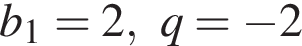 Решение.В силу формулы  имеем: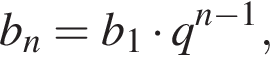 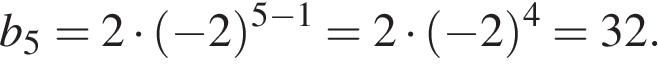 Ответ: 32.Выписаны первые несколько членов геометрической прогрессии: 17, 68, 272, ... Найдите её четвёртый член.Решение.Найдём знаменатель геометрической прогрессии: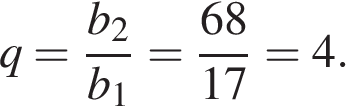 Четвёртый член прогрессии равен 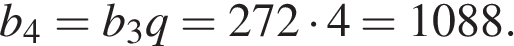 Ответ: 1088.3.  Геометрическая прогрессия    задана формулой   - го члена  . Укажите четвертый член этой прогрессии.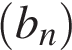 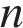 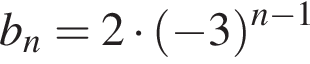 Решение.По формуле n-го члена геометрической прогрессии имеем: 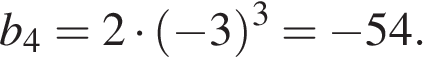 Ответ: −54.                                                                                                                         (слайд 18-21)Учитель:- Что нового вы сегодня узнали на уроке?- дали понятие геометрической прогрессии; вывели формулу n-го члена геометрической прогрессии.Домашнее задание:( на слайде) Мы часто слышим о вреде курения для здоровья человека, предлагаю дома выполнить заданиеСоставьте последовательность:    Каждый курильщик выкуривает в среднем      8 сигарет в сутки. После выкуривания одной      сигареты в легких оседает 0,0002 грамма      никотина и табачного дегтя. С каждой      последующей сигаретой это количество      увеличивается в два раза.     (0,0002; 0,0004; 0,0008;… )       Дополнительно:                                                                                                                                   Придумайте или найдите задачи, позволяющие использовать геометрическую прогрессию; оформите их решение в тетрадь.                                                                                                                                   (слайд 22,23)РефлексияУчитель: Трудным ли для вас было покорение новой математической вершины Геометрическая прогрессия?  Предлагаю оценить степень усвоения материала по теме.  Мне интересно узнать, где вы находитесь – у подножия горы, на середине пути или на ее вершине, у вас на столах цветные флажки, впишите в них своё имя, подойдите к доске и поместите флажок.  (комментарии, если есть время)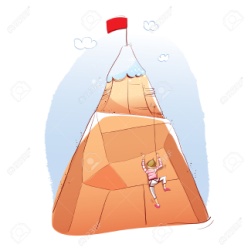                                                                                                                            (слайд 24) В конце урока выясним наносит ли вред и курение и продукты нашей жизнедеятельности окружающей среде?Ответы (Ролик)Чистота нашей планеты начинается с нас!!!!                                                                                                                      (слайд 25-27) № п/пЭтапы урокаДеятельность учащихсяВремя 1Организационный момент, включающий психологический настрой учащихся на деятельность на уроке.Приветствие.32Этап подготовки учащихся к активной и сознательной деятельности на уроке. Сообщение темы урока.Запись числа и темы урока в тетрадях. Классная работа.33Актуализация знаний и способов действий.Ответы учащихся. Работа в тетради.44Изучения новых знаний и способов действий.Ответы учащихся. Работа в тетради165Закрепление и применение знаний и способов действий.Ответы учащихся. Работа в тетради76Этап информирования учащихся о домашнем заданииЗаписывают домашнее задание в дневник. Обсуждают ход решения домашнего задания.27Подведение итогов.Этап рефлексииВысказывают свои суждения по уроку, оценивают свою работу и работу своего товарища на уроке.5Арифметическая прогрессияГеометрическая прогрессияПример:Пример:Формула для нахождения разности:Формула для нахождения знаменателя:Формула n-го члена:Формула n-го члена:Арифметическая прогрессияГеометрическая прогрессияПример:1,2,3,4….Пример:Формула для нахождения разности:Формула для нахождения знаменателя:Формула n-го члена:Формула n-го члена:Арифметическая прогрессияГеометрическая прогрессия.Пример:1,2,3,4….Пример:2,4,8,16,32…Формула для нахождения разности:Формула для нахождения знаменателя:Формула n-го члена:Формула n-го члена: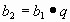 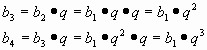 - - - - - - - - - - - - - - - - - - -- - - - - - - - - - - - - - - - - - - - - -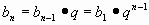 